教师招聘每日一练（9月13日）1.二至三岁的幼儿在掌握“你”“我”“他”三个人称代词的含义时，主要是通过在与成人交往中，幼儿逐步能正确运用“你”“我”“他”三个代词，这表明他是在言语实践中习得了这三个代词的含义。这种学习方式属于( )。   [单选题]正确率：42.86%2.教育是促进社会民主化的重要力量，在促进社会的民主进程中发挥重要作用。下列关于教育民主和社会民主的说法错误的是( )。   [单选题]正确率：76.79%3.师生互动是教师与其学生在课堂上的交流，对学生的学习有很大作用。按照行为属性，师生互动可以分为不同类型。下列不属于师生互动类型的是( )。   [单选题]正确率：28.57%4.我国20世纪初期，清政府以日本学制为蓝本，以“中学为体，西学为用”为指导思想，颁布了具有现实指导价值的现代学制。该学制是( )。   [单选题]正确率：57.14%5.人们把输入的刺激的信息与长时记忆中有关的信息进行匹配，从而辨认出该刺激属于什么范畴，这一过程被称为( )。   [单选题]正确率：50%选项小计比例A.表征学习916.07%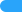 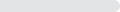 B.概念学习1017.86%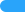 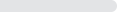 C.发现学习 (答案)2442.86%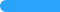 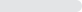 D.接受学习1323.21%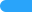 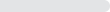 选项小计比例A.教育传播科学，启迪人的民主观念610.71%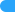 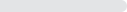 B.教育民主化是社会民主化的重要体现47.14%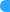 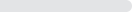 C.教育民主化决定着社会民主化的方向及进程 (答案)4376.79%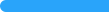 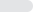 D.民主的教育是社会变革和进步的“孵化器”35.36%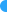 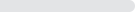 选项小计比例A.控制—服从型916.07%B.放任—反抗型 (答案)1628.57%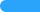 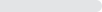 C.控制—反控制型1933.93%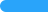 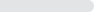 D.相互磋商型1221.43%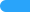 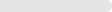 选项小计比例A.壬寅学制1425%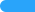 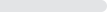 B.癸卯学制 (答案)3257.14%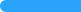 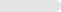 C.壬子癸丑学制916.07%D.壬戌学制11.79%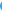 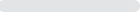 选项小计比例A.模式识别 (答案)2850%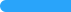 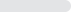 B.概念学习712.5%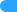 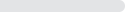 C.分析比较2137.5%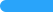 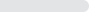 D.规则学习00%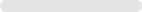 